Gabūs ir talentingi vaikai yra didžiausias kiekvienos šalies turtas, tikimasi, kad iš jų išaugs mokslininkai, politikai, prezidentai ir pan.Kokie vaikai yra gabūs?Gabūs vaikai pasižymi individualiais gebėjimais bei savybėmis, lemiančiais mokymosi sėkmę ir didelius laimėjimus intelektualinėje, kūrybinėje ar kitoje veikloje.  Gabus vaikas gali pasižymėti aukšto lygio bendraisiais gebėjimais, kurių reikia ne vienos, o daugelio rūšių veiklai atlikti, ir specialiaisiais gebėjimais, kurių reikia tam tikrai veiklai atlikti (šokti, dainuoti, kurti eiles, pasakojimus).Kada galima pastebėti vaiko gebėjimus ir talentus?Paprastai pagrindinis periodas, kai galime įvertinti gebėjimus ir pamatyti, kad vaikas turi gabumų įvairiose srityse, yra 4–9 metai. Beje, norint, kad gebėjimai atsiskleistų, vaikas veiklą turi išbandyti, kitaip kai kurių gabumų mes galime ir nepamatyti.Kaip atpažinti gabų ikimokyklinuką?Psichologai ir pedagogai dažniausiai mini šias gabių ikimokyklinio amžiaus vaikų ypatybes:● neįprastai judrūs, gyvybingi kūdikystėje;● sparčiai vystosi ankstyvaisiais raidos etapais;● anksti supranta kryptis (pavyzdžiui – „kairė, dešinė“);● pasižymi turtingesniu žodynu nei jų bendraamžiai;● spontaniškai kuria istorijas, pasakas ar dainas;● anksti išmoksta skaityti;● konstruoja įdomias formas ar vaizdus iš trinkelių, lentelių, molio ar kitos medžiagos;● sudeda sudėtingą dėlionę;● supranta abstrakčias ir sudėtingas sąvokas;● neįprastai greitai įgyja naujus įgūdžius;● greitai išmoksta dainas ar jų melodiją;● puikiai reiškia mintis kalbėdami;●prisimena ir supranta ryšį tarp įvykių;● moka išardyti ir vėl sudėti daiktus;● sėkmingai vykdo nurodymus atlikti keletą užduočių paeiliui;● teikia pirmenybę naujovėms; ● turi gerų socialinių bei lyderystės gebėjimų;● sugeba ilgam sukaupti dėmesį spręsdami užduotis;● turi humoro jausmą;● yra smalsūs, daug klausinėja;● domisi, kolekcionuoja įvairius daiktus;● supranta kitų jausmus, patys moka juos išreikšti;● dėmesingi, pastabūs aplinkai;● naudojasi kalbiniais įgūdžiais, spręsdami konfliktus ar norėdami daryti įtaką kitų vaikų elgesiui.			Gabių vaikų ugdymosi poreikiai	 Gabūs vaikai nėra vienalytė grupė, kurią galima ugdyti vienodai. Jie skiriasi: • interesais ir polinkiais; • motyvacija;• gabumų lygiu;• kūrybingumu;• pasiekimų lygiu;• galimybe atpažinti, identifikuoti gabumus (kartais vaiko gabumus įžvelgia tik specialistai);• asmenybės ypatumais charakterio bruožais, elgesiu;• aplinka, kurioje auga.Kaip ugdyti gabų vaiką ikimokyklinio ugdymo įstaigoje:• grupėje sudaryti sąlygas kuo įvairesnei, nevienodo sudėtingumo veiklai ir paskatinti vaikus rinktis veiklą.• gabiems vaikams sugalvoti iššūkio situacijų – pasiūlyti sukurti ką nors sudėtingo, parūpinti sudėtingesnių priemonių;• į grupę kviesti menininkus, mokslininkus, pasiūlančius vaikams sudėtingesnės veiklos, įdomių eksperimentų, tyrinėjimų;• sudaryti situacijas, kuriose gabus vaikas pasijustų lyderis (tegul jis pasiūlo kitos veiklos idėjų ar paaiškina žaidimo taisykles, padeda kitiems sudėtingose situacijose);• sudaryti galimybes bendrauti su tų pačių interesų bei gebėjimų vaikais (papildomo ugdymo būreliuose pagal veiklos sritis);• sudaryti galimybes tenkinti individualius poreikius;• subalansuoti mokymo programas;• paskatinti, padrąsinti įgyvendinti tai, ką yra sumanęs, pasidžiaugti pastangomis ir rezultatais;• skatinti dalyvauti parodose, konkursuose, varžybose.Norėdami padėti gabiam vaikui atsiskleisti kreipkitės:Gabių vaikų akademija (GVA) – tai ankstyvojo (pradinio) neformalaus gabių vaikų ugdymo programa. http://www.gabiuvaikuakademija.lt/ Nacionalinė moksleivių akademija (NMA) – tai papildomo ugdymo institucija, skirta mokslui ir muzikai gabiems Lietuvos vaikams. Priimami 12-13 metų  moksleiviai. http://www.nmakademija.lt/LiteratūraIkimokyklinio ugdymo metodinės rekomendacijos//prieiga per internetąhttp://www.ikimokyklinis.lt/uploads/files/dir1049/dir52/dir2/17_0.phpKuginytė – Arlauskienė I. Gabus vaikas darželyje //prieiga per internetą http://www.ikimokyklinis.lt/index.php/straipsniai/bendri-straipsniai/gabus-vaikas-darzelyje/4030Vilniaus lopšelis-darželis„Viltenė“Gabus vaikas 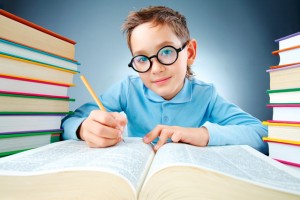 „Supratimas, kad nežinai, yra didelis žingsnis žinių link.”,  Benjamin DisraeliParengė logopedė Laima Baškienė2016